Publicado en  el 16/09/2013 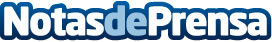 Victoria de Joan Vinyes en el 50 Rallye Príncipe de Asturias dentro del Campeonato de España de Pilotos.Dominio de los pilotos Suzuki-Repsol dentro de la clasificación del Campeonato de España de Pilotos en la 50 edición del Rallye Príncipe de Asturias. Los Swift S1600 finalizaron en la cuarta y quinta posición en la clasificación del Campeonato de España.Datos de contacto:SuzukiNota de prensa publicada en: https://www.notasdeprensa.es/victoria-de-joan-vinyes-en-el-50-rallye_1 Categorias: http://www.notasdeprensa.es